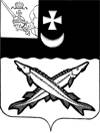 АДМИНИСТРАЦИЯ БЕЛОЗЕРСКОГО МУНИЦИПАЛЬНОГО ОКРУГА ВОЛОГОДСКОЙ ОБЛАСТИП О С Т А Н О В Л Е Н И ЕОт 03.05.2023 № 558Об  обеспечении связи  и оповещениянаселения  о  пожаре  на  территории Белозерского муниципального округаВ соответствии с требованиями Федерального закона от 21 декабря 1994 года № 69-ФЗ «О пожарной безопасности», Федерального закона от 22 июля 2008 года № 123-ФЗ «Технический регламент о требованиях пожарной безопасности», в целях совершенствования порядка оповещения и информирования населения о пожарах,ПОСТАНОВЛЯЮ:1.Утвердить прилагаемый Порядок своевременного оповещения и информирования населения на территории Белозерского  муниципального округа.2.Руководителям организаций, предприятий и учреждений, расположенных на территории Белозерского муниципального округа обеспечить оповещение и информирование населения на подведомственной территории в соответствии с порядком оповещения.3. Признать утратившими силу постановления:- постановление главы города Белозерск от 20.04.2016  № 122 «Об обеспечении связи и оповещения населения о пожаре на территории муниципального образования «Город Белозерск»;- постановление администрации сельского поселения Артюшинское от 30.06.2021 № 34 «Об обеспечении связи и оповещения населения о пожарах на территории сельского поселения Артюшинское»;- постановление администрации сельского поселения  Антушевское от 19.11.2021 № 100 «Об обеспечении связи и оповещения населения о пожарах на территории сельского поселения Антушевское»;- постановление администрации Куностьского сельского поселения  от 09.04.2021 № 23 «Об обеспечении связи и оповещения населения о пожарах на территории Куностьского сельского поселения»- постановление администрации  Шольского сельского поселения от 30.11.2021 № 98 «Об обеспечении связи и оповещения населения о пожарах на территории Шольского сельского поселения»;4. Настоящее постановление  вступает в силу после его официального  опубликования  в газете «Белозерье» и подлежит размещению на официальном сайте Белозерского муниципального округа в информационно-телекоммуникационной сети  «Интернет».5. Контроль за выполнением постановления оставляю за собой. Глава округа                                                            Д.А. СоловьевПриложение УТВЕРЖДЕНО постановлением администрацииокругаот  03.05.2023 № 558ПОРЯДОКсвоевременного оповещения и информирования населенияБелозерского муниципального округа1. ОБЩИЕ ПОЛОЖЕНИЯНастоящий порядок разработан в соответствии с Федеральным законом от 21 декабря 1994 года № 69-ФЗ «О пожарной безопасности», Федеральным законом от 22 июля 2008 года № 123-ФЗ «Технический регламент о требованиях пожарной безопасности». Настоящий порядок определяет организацию, задачи и механизмы реализации мероприятий по оповещению и информированию населения об опасности возникающих при возникновении пожаров.2. ОРГАНИЗАЦИЯ И ЗАДАЧИ ОПОВЕЩЕНИЯОповещение является одним из важнейших мероприятий, обеспечивающих доведение до организаций и населения сигналов (распоряжений) и информации о пожарах.Основной задачей оповещения является обеспечение своевременного доведения до организаций и населения сигналов и информацию о пожарах.3. СИГНАЛЫ ОПОВЕЩЕНИЯПредупреждение организаций и населения о непосредственной угрозе пожаров, о принятии своевременных мер защиты проводят органы, ответственные за обеспечение первичных мер пожарной безопасности, на основании соответствующих сигналов, получаемых от вышестоящих органов управления,   прогнозирования и информации из соседних округов, населенных пунктов округа. Сигнал оповещения – это условный сигнал, передаваемый в системе оповещения гражданской обороны и являющийся командой для проведения определенных мероприятий органами, осуществляющими управление тушения пожаров, а также населением.В Белозерском  муниципальном округе установлены следующие сигналы оповещения о пожаре:Сигнал «Пожарная опасность» передается при непосредственной угрозе пожара территории округа  и объектам округа.  Под непосредственной угрозой пожара понимается вероятность возникновения пожара либо его переход с лесного массива на территорию округа и объекты округа в течение одного часа.Для подачи сигнала используются сети стационарной и мобильной телефонной  связи.Сигнал «Пожарная тревога» подается при обнаружении пожара на территории и объектах округа. Для подачи сигнала используются все местные технические средства связи и оповещения. Сигнал дублируется подачей установленных звуковых, световых и других сигналов. До населения этот сигнал доводится в течение 2-3 минут, при помощи:- электромегафонов  и других вспомогательных технических средств связи  и оповещения (в том числе при помощи колоколов, рынд)- при помощи стационарной и мобильной телефонной связи.До подразделений государственной противопожарной службы сигнал передается по сети стационарной и мобильной телефонной связи или нарочным.4. ПОРЯДОК ОПОВЕЩЕНИЯ И ИНФОРМИРОВАНИЯ 
РУКОВОДЯЩЕГО СОСТАВАДоведение сигналов (распоряжений) о пожаре и начале эвакуации до руководящего состава проводится оперативными дежурными организаций по существующей системе централизованного оповещения и всем имеющимся каналам связи системы связи гражданской обороны установленным порядком. Организации подтверждают получение сигналов (распоряжений) и доводят их до своего руководящего состава и подчиненных подразделений. С получением сигналов «Пожарная опасность» и «Пожарная тревога» решение на передачу текстов сообщений для проживающего на территории округа населения принимает администрация округа, глава округа.При обнаружении пожара на территории объекта (организации) в населенном пункте округа действия сил гражданской обороны, руководитель объекта самостоятельно подает соответствующий сигнал оповещения и докладывает об этом главе округа.5. ПОРЯДОК ОПОВЕЩЕНИЯ И ИНФОРМИРОВАНИЯ НАСЕЛЕНИЯОповещение населения о пожарной опасности осуществляется с помощью:- технических средств связи и оповещения (в том числе при помощи колоколов, рынд);- группами оповещения населенных пунктов округа ( специалистами администрации, членами ДПД, старостами населенных пунктов округа) – пешим порядком, и на транспортных средствах с использованием громкоговорителей.В целях обеспечения своевременного и надежного оповещения населения и доведения до него информации об обстановке и его действиях в сложившихся условиях, установлен следующий порядок оповещения:Основным способом оповещения населения об опасностях, возникающих при пожарах, считается передача речевой информации с использованием телефонной  и сотовой связи. Для привлечения внимания населения перед передачей речевой информации производится включение электросирен, производственных гудков и других сигнальных средств, что означает подачу предупредительного сигнала «Внимание всем!».Оповещение о начале эвакуации населения организуется по месту работы, учебы и жительства руководителями организаций и жилищно-эксплуатационных органов.Ответственность за организацию и осуществление своевременного оповещения и информирования населения возлагается на главу округа.